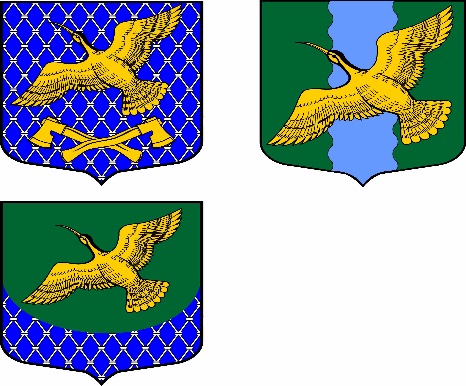 АДМИНИСТРАЦИЯ
МУНИЦИПАЛЬНОГО ОБРАЗОВАНИЯ
ПОТАНИНСКОЕ СЕЛЬСКОЕ ПОСЕЛЕНИЕ
Волховского муниципального районаЛенинградской областиПОСТАНОВЛЕНИЕот «06» ноября 2020 года                                                                                               № 168дер. Потанино Волховский район  Ленинградская областьОб утверждении муниципальной программы«Развитие части территории  муниципального образованияПотанинское сельское поселение Волховского муниципального районаЛенинградской области на 2021 год»В соответствии с постановлением администрации муниципального образования Потанинское сельское поселение от 30 октября 2013 года № 126 «Об утверждении порядка разработки и реализации муниципальных программ Потанинского сельского поселения», руководствуясь Федеральным законом от 06 октября 2003 года № 131-ФЗ «Об общих принципах организации местного самоуправления в Российской Федерации» (с изменениями и дополнениями), администрация муниципального образования Потанинское сельское поселение Волховского муниципального района Ленинградской области постановляет:1. Утвердить муниципальную программу «Развитие части территории    муниципального образования Потанинское сельское поселение Волховского муниципального района Ленинградской области  на 2021 год» (далее – Программа) согласно приложению.           2. Настоящее Постановление подлежит обязательному опубликованию (обнародованию) в средствах массовой информации.3. Контроль за исполнением настоящего Постановления оставляю за собой.Глава администрации муниципального образования  Потанинское сельское поселение                                                                    В.В. ИбадоваПриложение Утверждено постановлением администрации муниципального образования Потанинское сельское поселение от 06 ноября 2020 года № 168Муниципальная программа«Развитие части территории  муниципального образования Потанинское сельское поселение Волховского муниципального района Ленинградской области на 2021 год»ПАСПОРТмуниципальной  программы«Развитие части территории  муниципального образования Потанинское сельское поселение Волховского муниципального района Ленинградской области на 2021 год»1.  Характеристика проблемыК числу основных проблем развития сельских территорий, на решение которых  направлена реализация Программы, относятся сложная демографическая ситуация, малонаселенность  сельских территорий, низкий уровень  благоустройства и обеспеченности инженерной инфраструктурой. 2. Основные цели и задачи ПрограммыОсновными целями Программы являются:- повышение уровня внешнего благоустройства и санитарного содержания поселения;- совершенствование эстетичного вида поселения,- создание гармоничной архитектурно-ландшафтной среды, развитие и поддержка инициатив жителей по благоустройству.Основными задачами Программы являются:- сохранение существующей дорожной сети  Потанинского сельского поселения, повышение ее  транспортно-эксплуатационного состояния за счет проведения комплекса  работ по содержанию и ремонту  дорог, дворовых территорий и проездов к ним;- улучшение комфортного проживания населения;- приведение в качественное состояние элементов благоустройства территории поселения;- привлечение жителей к участию в решении проблем благоустройства территории поселения.3. Сроки реализации ПрограммыРеализацию Программы предполагается осуществить в 2021 году. 4. Основные мероприятия ПрограммыОсновные мероприятия Программы: Создание комфортных условий жизни сельского населения, которые включают мероприятия по:1. Ремонт дорог дворовых территорий многоквартирных домов № 9а и № 10а в д. Потанино;2. Ремонт дороги в д. Вороново;3. Мероприятия по развитию общественной инфраструктуры муниципального значения.5. Ресурсное обеспечение ПрограммыПрограмма реализуется за счет средств бюджета Ленинградской области и муниципального образования Потанинское сельское поселение Волховского муниципального района Ленинградской области.6. Ожидаемые результаты реализации ПрограммыРеализация  мероприятий Программы  будет способствовать  повышению уровня жизни населения, активизации участия граждан в решении вопросов местного значения, развитию в сельской местности иных форм местного самоуправления, развитию общественной инфраструктуры муниципального значения.Приложение № 1к муниципальной программеПлан мероприятий муниципальной программы«Развитие части территории  муниципального образования Потанинское сельское поселение Волховского муниципального района Ленинградской области  на 2021 год »Приложение № 2 к муниципальной программеЦелевые показатели реализации муниципальной программы «Развитие части территории  муниципального образования Потанинское сельское поселение Волховского муниципального района Ленинградской области  на 2021 год»Наименование муниципальной программыРазвитие части территории муниципального образования Потанинское сельское поселение Волховского муниципального района Ленинградской области на 2021 годИсполнитель муниципальной программыАдминистрация муниципального образования Потанинское сельское поселение Волховского муниципального района Ленинградской области Участники муниципальной программыАдминистрация муниципального образования Потанинское сельское поселениеПодпрограммы муниципальной программынетЦели муниципальной программы- создание комфортных условий жизнедеятельности в сельской местности;- активизация местного населения в решении вопросов местного значения.Задачи муниципальной программы- Создание благоприятных условий для проживания и отдыха населения, улучшение санитарного состояния территории поселения, приведение в качественное состояние элементов благоустройства;- Улучшение внешнего облика муниципального образования Потанинское сельское поселение.- Создание комфортных условий жизнедеятельности в сельской местности, формирование позитивного отношения к сельской местности и сельскому образу жизни.Целевые   показатели реализации муниципальной программыколичество отремонтированных объектов для создания комфортных условий для жизнедеятельности в сельской местности, усл.ед. количество реализованных проектов по развитию общественной инфраструктуры муниципального значения, шт.Сроки реализации муниципальной программы2021 годОбъем финансирования муниципальной программыОбъем финансирования муниципальной программы2021 год – 2724,9 тыс.руб, из них:ОБ – 2375,6 тыс.руб,МБ – 349,3 тыс руб.Ожидаемые результаты от реализации муниципальной программы1. Повышение общественной  значимости развития сельских территорий  и привлекательности сельской местности,2. Повышение  уровня социально-инженерного обустройства в сельской местности  для комфортного проживания населения.3. Улучшение состояния дорог территории поселения. № п/пМероприятияСрок финансирования мероприятияПланируемые объемы финансирования (тыс. рублей в ценах года реализации мероприятия)Планируемые объемы финансирования (тыс. рублей в ценах года реализации мероприятия)Планируемые объемы финансирования (тыс. рублей в ценах года реализации мероприятия)Планируемые объемы финансирования (тыс. рублей в ценах года реализации мероприятия)Планируемые объемы финансирования (тыс. рублей в ценах года реализации мероприятия)Ответственные исполнители№ п/пМероприятияСрок финансирования мероприятиявсегов том числев том числев том числев том числеОтветственные исполнители№ п/пМероприятияСрок финансирования мероприятиявсегоФедеральный бюджетОбластной бюджетМестные бюджетыПрочие источникиОтветственные исполнители1234567891Ремонт дорог дворовых территорий многоквартирных домов № 9а и № 10а в д. Потанино20211219,61059,3160,3Администрациямуниципального образованияПотанинское сельское поселение2Ремонт дороги в д. Вороново2021940,3816,3124,0Администрациямуниципального образованияПотанинское сельское поселение3Мероприятия по развитию общественной инфраструктуры муниципального значения: Ремонт дворовой территории многоквартирного дома № 10а дер. Потанино2021565,0500,065,0Администрациямуниципального образованияПотанинское сельское поселениеИтого на 2021 год2724,92375,6349,3№ п/пЦелевой показатель результативности Единица измерения реализации программыЗначение показателя реализации программы 1количество отремонтированных объектов для создания комфортных условий для жизнедеятельности в сельской местности (Ремонт дорог дворовых территорий многоквартирных домов № 9а и № 10а в д. Потанино)ус. ед.12количество отремонтированных объектов для создания комфортных условий для жизнедеятельности в сельской местности (Ремонт дороги в д. Вороново)ус. ед.13количество реализованных проектов по развитию общественной инфраструктуры муниципального значения (Ремонт дворовой территории многоквартирного дома № 10а дер. Потанино)шт1